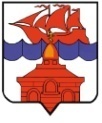 РОССИЙСКАЯ  ФЕДЕРАЦИЯКРАСНОЯРСКИЙ КРАЙТАЙМЫРСКИЙ ДОЛГАНО-НЕНЕЦКИЙ МУНИЦИПАЛЬНЫЙ РАЙОНАДМИНИСТРАЦИЯ СЕЛЬСКОГО ПОСЕЛЕНИЯ ХАТАНГАПОСТАНОВЛЕНИЕ(В редакции постановления Администрации сельского поселения Хатанга от 20.04.2020. № 064 – П)14.11.2017 г.                                              			                                           № 151- ПОб утверждении муниципальной программы «Профилактика терроризма и минимизация последствий его проявления в сельском поселении Хатанга»В соответствии с Федеральным законом от 06.03.2006 N 35-ФЗ "О противодействии терроризму", Указом Президента Российской Федерации от 15.02.2006 N 116 "О мерах по противодействию терроризму", Федеральным законом от 06.10.2003 N 131-ФЗ "Об общих принципах организации местного самоуправления в Российской Федерации", с целью профилактики терроризма и минимизации последствий его проявления в сельском поселении Хатанга,                                                      ПОСТАНОВЛЯЮ:Утвердить муниципальную программу «Профилактика терроризма и минимизация последствий его проявления в сельском поселении Хатанга» согласно приложению к настоящему Постановлению.Настоящее Постановление вступает в силу в день, следующий за днем его официального опубликования в Информационном бюллетене администрации сельского поселения Хатанга. Контроль за исполнением настоящего Постановления возлагаю на Скрипкина А.С., заместителя Главы сельского поселения Хатанга Глава сельского поселения Хатанга				                      А.В. Кулешов Приложение № 1к Постановлению Администрациисельского поселения Хатанга от 24.04.2020 № 064 – П (в редакции постановления Администрации сельского поселения Хатанга от 20.04.2020 № 064 – П)МУНИЦИПАЛЬНАЯ ПРОГРАММА«ПРОФИЛАКТИКА ТЕРРОРИЗМА И МИНИМИЗАЦИЯ ПОСЛЕДСТВИЙ ЕГО ПРОЯВЛЕНИЯ В СЕЛЬСКОМ ПОСЕЛЕНИИ ХАТАНГА»1. Паспорт муниципальной программы 2. Цели и задачи муниципальной программы, прогноз развития профилактики терроризма и минимизации его проявления на территории сельского поселения Хатанга	На территории сельского поселения Хатанга (далее - поселение) в настоящее время проживают представители различных национальностей и этнических групп: долганы, ненцы, нганасаны, эвенки, энцы, русские, украинцы, белорусы, молдаване, азербайджанцы, таджики, узбеки, татары, башкиры, удмурты, представители республик Северного Кавказа и т.д. Среди религиозных организаций представлены православные, мусульманские, евангелистские, римско-католические течения.Резкая активизация деятельности запрещенных в России террористических организаций, различных объединений экстремистской направленности, создание большинством из них в регионах Российской Федерации структур и ячеек своих объединений, организованная финансовая поддержка создают угрозу поддержанию законности и правопорядка в Российской Федерации, угрозу безопасности граждан.Требует повышенного внимания ситуация с обеспечением антитеррористической защищенности объектов с массовым пребыванием людей, объектов транспорта, жизнеобеспечения, объектов социальной сферы и образовательных учреждений и культуры.В связи с участившимися случаями террористических проявлений в различных регионах страны профилактика терроризма в Российской Федерации в настоящее время приобрела особую актуальность. В Российской Федерации организована многоуровневая система деятельности по профилактике и предупреждению террористических угроз с привлечением к участию в ней всех уровней власти, политических, общественных организаций и общественности.Такие явления, как терроризм и экстремизм, требуют повышенного внимания со стороны силовых ведомств, федеральных органов исполнительной власти, органов местного самоуправления и общественности, в том числе на уровне поселения.2.1. Цели и задачи муниципальной программыЦель Программы:Организация пропаганды антитеррористической деятельности, противодействие возможным фактам проявления терроризма и экстремизма, укрепление доверия населения к работе органов государственной власти и органов местного самоуправления, администрации муниципального образования сельского поселения Хатанга, правоохранительным органам, формирование толерантной среды на основе ценностей многонационального российского общества, общероссийской гражданской идентичности и культурного самосознания, принципов соблюдения прав и свобод человека.Задачи Программы:		- Уменьшение проявлений экстремизма и негативного отношения к лицам других национальностей и религиозных конфессий; - Формирование у населения внутренней потребности в толерантном поведении к людям других национальностей и религиозных конфессий на основе ценностей многонационального российского общества, культурного самосознания, принципов соблюдения прав и свобод человек; -  Формирование толерантности и межэтнической культуры в молодежной среде, профилактика агрессивного поведения; -  Содействие правоохранительным органам в выявлении правонарушений и преступлений данной категории, а также ликвидации их последствий; -  Пропаганда толерантного поведения к людям других национальностей и религиозных конфессий.2.2. Прогноз развития профилактики терроризма на территории сельского поселения ХатангаПрограмма носит ярко выраженный социальный характер, результаты реализации ее мероприятий будут оказывать позитивное влияние на различные стороны жизни населения сельского поселения Хатанга.     Реализация программы позволит:- Создать условия для эффективной совместной работы Администрации сельского поселения Хатанга, правоохранительных органов, учреждений социальной сферы, общественных организаций и граждан поселения, направленной на профилактику экстремизма, терроризма и правонарушений.- Улучшить информационно-пропагандистское обеспечение деятельности по профилактике экстремизма, терроризма и правонарушений.- Стимулировать и поддерживать гражданские инициативы правоохранительной направленности.- Повысить антитеррористическую защищенность мест массового пребывания граждан, создать условия для повышения оперативности реагирования правоохранительных органов на заявления и сообщения населения о преступлениях, правонарушениях и происшествиях в общественных местах поселения.      Полное и своевременное выполнение мероприятий программы будет способствовать созданию в общественных местах и на улицах поселения обстановки спокойствия и безопасности.Сроки реализации муниципальной программы	Сроки реализации муниципальной программы: 2017 – 2022 годы. Прогноз конечных результатов муниципальной программыСвоевременная и качественная реализация Программы позволит в 2022 году достичь следующих результатов: - Уменьшить проявления экстремизма и негативного отношения к лицам других национальностей и религиозных конфессий;- Сформировать у населения внутренние потребности в толерантном поведении к людям других национальностей и религиозных конфессий на основе ценностей многонационального российского общества, культурного самосознания, принципов соблюдения прав и свобод человек;- сохранить количество встреч, проведенных с представителями правоохранительных органов, медицинских, культурных, образовательных учреждений и общественными организациями в целях выработки единых подходов к содержанию профилактических мер, не менее 4 встреч в год (заседания антитеррористической комиссии).Перечень основных мероприятий муниципальной программы	Перечень основных мероприятий муниципальной программы, их краткое описание, сроки реализации, ожидаемые результаты представлены в Приложении № 1 к муниципальной программе.6. Перечень и значения целевых индикаторов и показателей результатов муниципальной программы	Перечень и значения целевых индикаторов и показателей результатов муниципальной программы с указанием их плановых значений по годам ее реализации представлены в Приложении №2 к муниципальной программе.Финансовое обеспечение муниципальной программы	Расходы в рамках Программы на 2020-2022гг. не планируются.Меры управления рисками с целью минимизации их влияния на достижения целей муниципальной программыПрограмма не требует финансового обеспечения в 2020-2022гг, в связи с чем финансовые риски отсутствуют.Финансовое обеспечение и прогнозная (справочная) оценка расходов бюджетов поселений, средств юридических лиц и других источников на реализацию муниципальной программыРасходы 2020-2022гг. в рамках Программы не запланированы.Характеристика текущего состояния сферы профилактики терроризма и минимизации его проявления на территории сельского поселения Хатанга с указанием основных показателей социально-экономического развития сельского поселения Хатанга и анализ социальных, финансово-экономических и прочих рисков реализации муниципальной программыСельское поселение Хатанга включает в себя 9 населенных пункта.Реализация данной программы обеспечит условия для своевременного и эффективного выполнения органом местного самоуправления сельского поселения   закрепленных за ним полномочий.       Программа является важнейшим направлением реализации принципов целенаправленной, последовательной работы по консолидации общественно-политических сил, национально-культурных, культурных и религиозных организаций и безопасности граждан. Формирование установок толерантного сознания и поведения, веротерпимости и миролюбия, профилактика различных видов экстремизма имеет в настоящее время особую актуальность, обусловленную сохраняющейся социальной напряженностью в обществе, продолжающимися межэтническими и межконфессиональными конфликтами, ростом сепаратизма и национального экстремизма, являющихся прямой угрозой безопасности не только региона, но и страны в целом.        Наиболее экстремистки рискогенной группой выступает молодежь, это вызвано как социально- экономическими, так и этнорелигиозными факторами. Особую настороженность вызывает снижение общеобразовательного и общекультурного уровня молодых людей, чем могут пользоваться экстремистки настроенные радикальные политические и религиозные силы.       Таким образом, экстремизм, терроризм и преступность представляют реальную угрозу общественной безопасности, подрывают авторитет органов местного самоуправления и оказывают негативное влияние на все сферы общественной жизни. Их проявления вызывают социальную напряженность, влекут затраты населения, организаций и предприятий на ликвидацию прямого и косвенного ущерба от преступных деяний.              Системный подход к мерам, направленным на предупреждение, выявление, устранение причин и условий, способствующих экстремизму, терроризму, совершению правонарушений, является одним из важнейших условий улучшения социально-экономической ситуации в поселении. Для реализации такого подхода необходима муниципальная программа по профилактике терроризма, экстремизма и созданию условий для деятельности добровольных формирований населения по охране общественного порядка, предусматривающая максимальное использование потенциала местного самоуправления и других субъектов в сфере профилактики правонарушений.Приложение № 1 таблица 1к Паспорту муниципальной программы сельского поселения Хатанга «Профилактика терроризма и минимизация последствий его проявления в сельском поселении Хатанга».Сведения о показателях (индикаторах) муниципальной программы «Профилактика терроризма и минимизация последствий его проявления в сельском поселении Хатанга»Приложение № 1 таблица 2к Паспорту муниципальной программы сельского поселения Хатанга «Профилактика терроризма и минимизация последствий его проявления в сельском поселении Хатанга».Информация об основных мероприятиях муниципальной программы«Профилактика терроризма и минимизация последствий его проявления в сельском поселении Хатанга»Приложение № 1 таблица 3к Паспорту муниципальной программы сельского поселения Хатанга «Профилактика терроризма и минимизация последствий его проявления в сельском поселении Хатанга».Финансовое обеспечение реализации муниципальной программы «Профилактика терроризма и минимизация последствий его проявления в сельском поселении Хатанга»Приложение № 1 таблица 4к Паспорту муниципальной программы сельского поселения Хатанга «Профилактика терроризма и минимизация последствий его проявления в сельском поселении Хатанга».Финансовое обеспечение и прогнозная (справочная) оценка расходов бюджетов поселений, средств юридических лиц и других источников на реализацию муниципальной программы«Профилактика терроризма и минимизация последствий его проявления в сельском поселении Хатанга»Приложение № 1 таблица 5к Паспорту муниципальной программы сельского поселения Хатанга «Профилактика терроризма и минимизация последствий его проявления в сельском поселении Хатанга».ПЛАН РЕАЛИЗАЦИИ МУНИЦИПАЛЬНОЙ ПРОГРАММЫ «Профилактика терроризма и минимизация последствий его проявления в сельском поселении Хатанга»НА 2020 ГОД И ПЛАНОВЫЙ ПЕРИОД 2021-2022 гг.Ответственный исполнитель муниципальной программыАдминистрация сельского поселения Хатанга (далее - Администрация)Соисполнители муниципальной программы- Отдел культуры, молодежной политики и спорта администрации сельского поселения Хатанга (далее- Отдел культуры, молодежной политики и спорта);- Муниципальное бюджетное учреждение «Хатангский культурно-досуговый комплекс» (далее - МБУК «КДК»).- Отдел делопроизводства и информационного обеспечения администрации сельского поселения ХатангаПодпрограммы муниципальной программыНе предусмотреныЦели муниципальной программы  Совершенствование и повышение эффективности деятельности по профилактике терроризма в сельском поселении Хатанга.Задачи муниципальной программы1.Уменьшение проявлений экстремизма и негативного отношения к лицам других национальностей и религиозных конфессий;2.Формирование у населения внутренней потребности в толерантном поведении к людям других национальностей и религиозных конфессий на основе ценностей многонационального российского общества, культурного самосознания, принципов соблюдения прав и свобод человек;3. Формирование толерантности и межэтнической культуры в молодежной среде, профилактика агрессивного поведения;4. Содействие правоохранительным органам в выявлении правонарушений и преступлений данной категории, а также ликвидации их последствий;5. Пропаганда толерантного поведения к людям других национальностей и религиозных конфессий.Конечные результаты муниципальной программыСовершенствование форм и методов работы органа местного самоуправления по профилактике проявлений ксенофобии, национальной и расовой  нетерпимости, противодействию этнической  дискриминации. Противодействия проникновению в общественное сознание идей религиозного фундаментализма, экстремизма и нетерпимости.Целевые индикаторы муниципальной программыПриложение № 3 к Паспорту муниципальной программы.Этапы и сроки реализации муниципальной программы2017 – 2022 годыФинансовое обеспечение муниципальной программы с указанием источников 2017г.- 20,00 тыс. рублей.2018г. - 20,00 тыс. рублей.2019г. - 20,00 тыс. рублей.2020г. – 00, 00 тыс. рублей.2021г. – 00. 00 тыс. рублей.2022г. – 00, 00 тыс. рублей.№ 
п/пНаименование цели (задачи)Показатель (индикатор) (наименование)Ед. измеренияЗначения показателейЗначения показателейЗначения показателейЗначения показателейЗначения показателейОтношение значения показателя последнего года реализации программы к отчетному№ 
п/пНаименование цели (задачи)Показатель (индикатор) (наименование)Ед. измерения2018 год2019 год2020 год2021 год2022 годОтношение значения показателя последнего года реализации программы к отчетному12345678910Муниципальная программа «Профилактика терроризма и минимизация последствий его проявления в сельском поселении Хатанга»Муниципальная программа «Профилактика терроризма и минимизация последствий его проявления в сельском поселении Хатанга»Муниципальная программа «Профилактика терроризма и минимизация последствий его проявления в сельском поселении Хатанга»Муниципальная программа «Профилактика терроризма и минимизация последствий его проявления в сельском поселении Хатанга»Муниципальная программа «Профилактика терроризма и минимизация последствий его проявления в сельском поселении Хатанга»Муниципальная программа «Профилактика терроризма и минимизация последствий его проявления в сельском поселении Хатанга»Муниципальная программа «Профилактика терроризма и минимизация последствий его проявления в сельском поселении Хатанга»Муниципальная программа «Профилактика терроризма и минимизация последствий его проявления в сельском поселении Хатанга»Муниципальная программа «Профилактика терроризма и минимизация последствий его проявления в сельском поселении Хатанга»Муниципальная программа «Профилактика терроризма и минимизация последствий его проявления в сельском поселении Хатанга»1  Цель: Совершенствование и повышение эффективности деятельности по профилактике терроризма в сельском поселении Хатанга. Задачи: Уменьшение проявлений экстремизма и негативного отношения к лицам других национальностей и религиозных конфессий;Формирование у населения внутренней потребности в толерантном поведении к людям других национальностей и религиозных конфессий на основе ценностей многонационального российского общества, культурного самосознания, принципов соблюдения прав и свобод человек; Формирование толерантности и межэтнической культуры в молодежной среде, профилактика агрессивного поведения;Содействие правоохранительным органам в выявлении правонарушений и преступлений данной категории, а также ликвидации их последствий; Пропаганда толерантного поведения к людям других национальностей и религиозных конфессий.Информирование жителей о порядке действий при угрозе возникновения террористических актов, посредством размещения информации на информационных стендах организаций, учреждений, находящихся на территории поселения, на официальном сайте администрации поселенияед.--1-1-Цель: Совершенствование и повышение эффективности деятельности по профилактике терроризма в сельском поселении Хатанга. Задачи: Уменьшение проявлений экстремизма и негативного отношения к лицам других национальностей и религиозных конфессий;Формирование у населения внутренней потребности в толерантном поведении к людям других национальностей и религиозных конфессий на основе ценностей многонационального российского общества, культурного самосознания, принципов соблюдения прав и свобод человек; Формирование толерантности и межэтнической культуры в молодежной среде, профилактика агрессивного поведения;Содействие правоохранительным органам в выявлении правонарушений и преступлений данной категории, а также ликвидации их последствий; Пропаганда толерантного поведения к людям других национальностей и религиозных конфессий.Организация и проведение занятий с детьми дошкольного возраста по темам: «Россия как многонациональное государство», организация  игр, викторин и т.д.ед.-     -1     ---Цель: Совершенствование и повышение эффективности деятельности по профилактике терроризма в сельском поселении Хатанга. Задачи: Уменьшение проявлений экстремизма и негативного отношения к лицам других национальностей и религиозных конфессий;Формирование у населения внутренней потребности в толерантном поведении к людям других национальностей и религиозных конфессий на основе ценностей многонационального российского общества, культурного самосознания, принципов соблюдения прав и свобод человек; Формирование толерантности и межэтнической культуры в молодежной среде, профилактика агрессивного поведения;Содействие правоохранительным органам в выявлении правонарушений и преступлений данной категории, а также ликвидации их последствий; Пропаганда толерантного поведения к людям других национальностей и религиозных конфессий.Цель: Совершенствование и повышение эффективности деятельности по профилактике терроризма в сельском поселении Хатанга. Задачи: Уменьшение проявлений экстремизма и негативного отношения к лицам других национальностей и религиозных конфессий;Формирование у населения внутренней потребности в толерантном поведении к людям других национальностей и религиозных конфессий на основе ценностей многонационального российского общества, культурного самосознания, принципов соблюдения прав и свобод человек; Формирование толерантности и межэтнической культуры в молодежной среде, профилактика агрессивного поведения;Содействие правоохранительным органам в выявлении правонарушений и преступлений данной категории, а также ликвидации их последствий; Пропаганда толерантного поведения к людям других национальностей и религиозных конфессий.Проведение культурных и спортивных мероприятий среди молодежи направленных на предотвращение (подавление) агрессивных проявлений на фоне межэтнических отношенийед.---2--№ п/пНомер и наименование основного мероприятия Ответственный исполнительСрок Срок Ожидаемый непосредственный результат (краткое описание и его значение)
Последствия нереализации  ведомственной целевой программы, основного мероприятияСвязь с показателями результатов муниципальной программы (подпрограмм) № п/пНомер и наименование основного мероприятия Ответственный исполнительначала реализацииокончания реализацииОжидаемый непосредственный результат (краткое описание и его значение)
Последствия нереализации  ведомственной целевой программы, основного мероприятияСвязь с показателями результатов муниципальной программы (подпрограмм) 12345678Муниципальная программа «Профилактика терроризма и минимизация последствий его проявления в сельском поселении Хатанга»Муниципальная программа «Профилактика терроризма и минимизация последствий его проявления в сельском поселении Хатанга»Муниципальная программа «Профилактика терроризма и минимизация последствий его проявления в сельском поселении Хатанга»Муниципальная программа «Профилактика терроризма и минимизация последствий его проявления в сельском поселении Хатанга»Муниципальная программа «Профилактика терроризма и минимизация последствий его проявления в сельском поселении Хатанга»Муниципальная программа «Профилактика терроризма и минимизация последствий его проявления в сельском поселении Хатанга»Муниципальная программа «Профилактика терроризма и минимизация последствий его проявления в сельском поселении Хатанга»Муниципальная программа «Профилактика терроризма и минимизация последствий его проявления в сельском поселении Хатанга»Цель: Совершенствование и повышение эффективности деятельности по профилактике терроризма в сельском поселении Хатанга.Цель: Совершенствование и повышение эффективности деятельности по профилактике терроризма в сельском поселении Хатанга.Цель: Совершенствование и повышение эффективности деятельности по профилактике терроризма в сельском поселении Хатанга.Цель: Совершенствование и повышение эффективности деятельности по профилактике терроризма в сельском поселении Хатанга.Цель: Совершенствование и повышение эффективности деятельности по профилактике терроризма в сельском поселении Хатанга.Цель: Совершенствование и повышение эффективности деятельности по профилактике терроризма в сельском поселении Хатанга.Цель: Совершенствование и повышение эффективности деятельности по профилактике терроризма в сельском поселении Хатанга.Цель: Совершенствование и повышение эффективности деятельности по профилактике терроризма в сельском поселении Хатанга.Задачи: Уменьшение проявлений экстремизма и негативного отношения к лицам других национальностей и религиозных конфессий; Формирование у населения внутренней потребности в толерантном поведении к людям других национальностей и религиозных конфессий на основе ценностей многонационального российского общества, культурного самосознания, принципов соблюдения прав и свобод человек; Формирование толерантности и межэтнической культуры в молодежной среде, профилактика агрессивного поведения; Содействие правоохранительным органам в выявлении правонарушений и преступлений данной категории, а также ликвидации их последствий; Пропаганда толерантного поведения к людям других национальностей и религиозных конфессий.Задачи: Уменьшение проявлений экстремизма и негативного отношения к лицам других национальностей и религиозных конфессий; Формирование у населения внутренней потребности в толерантном поведении к людям других национальностей и религиозных конфессий на основе ценностей многонационального российского общества, культурного самосознания, принципов соблюдения прав и свобод человек; Формирование толерантности и межэтнической культуры в молодежной среде, профилактика агрессивного поведения; Содействие правоохранительным органам в выявлении правонарушений и преступлений данной категории, а также ликвидации их последствий; Пропаганда толерантного поведения к людям других национальностей и религиозных конфессий.Задачи: Уменьшение проявлений экстремизма и негативного отношения к лицам других национальностей и религиозных конфессий; Формирование у населения внутренней потребности в толерантном поведении к людям других национальностей и религиозных конфессий на основе ценностей многонационального российского общества, культурного самосознания, принципов соблюдения прав и свобод человек; Формирование толерантности и межэтнической культуры в молодежной среде, профилактика агрессивного поведения; Содействие правоохранительным органам в выявлении правонарушений и преступлений данной категории, а также ликвидации их последствий; Пропаганда толерантного поведения к людям других национальностей и религиозных конфессий.Задачи: Уменьшение проявлений экстремизма и негативного отношения к лицам других национальностей и религиозных конфессий; Формирование у населения внутренней потребности в толерантном поведении к людям других национальностей и религиозных конфессий на основе ценностей многонационального российского общества, культурного самосознания, принципов соблюдения прав и свобод человек; Формирование толерантности и межэтнической культуры в молодежной среде, профилактика агрессивного поведения; Содействие правоохранительным органам в выявлении правонарушений и преступлений данной категории, а также ликвидации их последствий; Пропаганда толерантного поведения к людям других национальностей и религиозных конфессий.Задачи: Уменьшение проявлений экстремизма и негативного отношения к лицам других национальностей и религиозных конфессий; Формирование у населения внутренней потребности в толерантном поведении к людям других национальностей и религиозных конфессий на основе ценностей многонационального российского общества, культурного самосознания, принципов соблюдения прав и свобод человек; Формирование толерантности и межэтнической культуры в молодежной среде, профилактика агрессивного поведения; Содействие правоохранительным органам в выявлении правонарушений и преступлений данной категории, а также ликвидации их последствий; Пропаганда толерантного поведения к людям других национальностей и религиозных конфессий.Задачи: Уменьшение проявлений экстремизма и негативного отношения к лицам других национальностей и религиозных конфессий; Формирование у населения внутренней потребности в толерантном поведении к людям других национальностей и религиозных конфессий на основе ценностей многонационального российского общества, культурного самосознания, принципов соблюдения прав и свобод человек; Формирование толерантности и межэтнической культуры в молодежной среде, профилактика агрессивного поведения; Содействие правоохранительным органам в выявлении правонарушений и преступлений данной категории, а также ликвидации их последствий; Пропаганда толерантного поведения к людям других национальностей и религиозных конфессий.Задачи: Уменьшение проявлений экстремизма и негативного отношения к лицам других национальностей и религиозных конфессий; Формирование у населения внутренней потребности в толерантном поведении к людям других национальностей и религиозных конфессий на основе ценностей многонационального российского общества, культурного самосознания, принципов соблюдения прав и свобод человек; Формирование толерантности и межэтнической культуры в молодежной среде, профилактика агрессивного поведения; Содействие правоохранительным органам в выявлении правонарушений и преступлений данной категории, а также ликвидации их последствий; Пропаганда толерантного поведения к людям других национальностей и религиозных конфессий.Задачи: Уменьшение проявлений экстремизма и негативного отношения к лицам других национальностей и религиозных конфессий; Формирование у населения внутренней потребности в толерантном поведении к людям других национальностей и религиозных конфессий на основе ценностей многонационального российского общества, культурного самосознания, принципов соблюдения прав и свобод человек; Формирование толерантности и межэтнической культуры в молодежной среде, профилактика агрессивного поведения; Содействие правоохранительным органам в выявлении правонарушений и преступлений данной категории, а также ликвидации их последствий; Пропаганда толерантного поведения к людям других национальностей и религиозных конфессий.1Информирование жителей о порядке действий при угрозе возникновения террористических актов, посредством размещения информации на информационных стендах организаций, учреждений, находящихся на территории поселения, на официальном сайте администрации поселенияАдминистрация сельского поселения Хатанга20202022Формирование у жителей сельского поселения Хатанга понимания совершения определенных действий при возможном совершении террористического актаВозникновение опасной ситуации при возможном совершении террористического акта2Организация и проведение занятий с детьми дошкольного возраста по темам: «Россия как многонациональное государство», организация игр, викторин и т.д.Администрация сельского поселения Хатанга20202020Организация осознания уважения к представителям других наций, конфессиямПоявления риска возникновения межэтнических и межрасовых конфликтов3Проведение культурных и спортивных мероприятий среди молодежи направленных на предотвращение (подавление) агрессивных проявлений на фоне межэтнических отношенийАдминистрация сельского поселения Хатанга20212021Повышение уровня межэтнических отношенийСнижения уровня межэтнических отношений, формирование агрессивного настрояСтатус (муниципальная программа, подпрограмма)Наименование программы, подпрограммы, мероприятияГРБС (ответственный  исполнитель,  соисполнители)Код бюджетной классификации Код бюджетной классификации Код бюджетной классификации Код бюджетной классификации Расходы (тыс. руб.), годыРасходы (тыс. руб.), годыРасходы (тыс. руб.), годыРасходы (тыс. руб.), годыСтатус (муниципальная программа, подпрограмма)Наименование программы, подпрограммы, мероприятияГРБС (ответственный  исполнитель,  соисполнители)ГРБСРзПрЦСРВР2020 год2021 год 2022 год Итого на периодМуниципальная программа«Профилактика терроризма и минимизация последствий его проявления в сельском поселении Хатанга»всего расходыХХХХ0,000,00 0,000,00Муниципальная программа«Профилактика терроризма и минимизация последствий его проявления в сельском поселении Хатанга»в том числе по ГРБС:ХХХХМуниципальная программа«Профилактика терроризма и минимизация последствий его проявления в сельском поселении Хатанга»Администрация сельского поселения ХатангаХХХХ0,000,00 0,000,00Муниципальная программа«Профилактика терроризма и минимизация последствий его проявления в сельском поселении Хатанга»Администрация сельского поселения ХатангаХХХХ0,000,00 0,00Мероприятия программы Информирование жителей о порядке действий при угрозе возникновения террористических актов, посредством размещения информации на информационных стендах организаций, учреждений, находящихся на территории поселения, на официальном сайте администрации поселениявсего расходыХХХХ0,000,00 0,000,00Мероприятия программы Информирование жителей о порядке действий при угрозе возникновения террористических актов, посредством размещения информации на информационных стендах организаций, учреждений, находящихся на территории поселения, на официальном сайте администрации поселенияв том числе по ГРБС:ХХХХМероприятия программы Информирование жителей о порядке действий при угрозе возникновения террористических актов, посредством размещения информации на информационных стендах организаций, учреждений, находящихся на территории поселения, на официальном сайте администрации поселенияАдминистрация сельского поселения ХатангаХХХХ0,000,00 0,000,00Мероприятия программы Организация и проведение занятий с детьми дошкольного возраста по темам: «Россия как многонациональное государство», организация игр, викторин и т.д.всего расходыХХХХ0,000,00 0,000,00Мероприятия программы Организация и проведение занятий с детьми дошкольного возраста по темам: «Россия как многонациональное государство», организация игр, викторин и т.д.в том числе по ГРБС:ХХХХМероприятия программы Организация и проведение занятий с детьми дошкольного возраста по темам: «Россия как многонациональное государство», организация игр, викторин и т.д.Администрация сельского поселения ХатангаХХХХ0,000,00 0,000,00Мероприятия программы Проведение культурных и спортивных мероприятий среди молодежи направленных на предотвращение (подавление) агрессивных проявлений на фоне межэтнических отношенийвсего расходыХХХХ0,000,00 0,000,00Мероприятия программы Проведение культурных и спортивных мероприятий среди молодежи направленных на предотвращение (подавление) агрессивных проявлений на фоне межэтнических отношенийв том числе по ГРБС:ХХХХМероприятия программы Проведение культурных и спортивных мероприятий среди молодежи направленных на предотвращение (подавление) агрессивных проявлений на фоне межэтнических отношенийАдминистрация сельского поселения ХатангаХХХХ0,000,00 0,000,00СтатусНаименование муниципальной программы, подпрограммы государственной программыОтветственный исполнитель, соисполнителиОценка расходов (тыс. руб.), годыОценка расходов (тыс. руб.), годыОценка расходов (тыс. руб.), годыОценка расходов (тыс. руб.), годыСтатусНаименование муниципальной программы, подпрограммы государственной программыОтветственный исполнитель, соисполнители2020 год2021 год 2022 год Итого на периодМуниципальная программа«Профилактика терроризма и минимизация последствий его проявления в сельском поселении Хатанга»Всего 0,000,00 0,000,00Муниципальная программа«Профилактика терроризма и минимизация последствий его проявления в сельском поселении Хатанга»в том числе: Муниципальная программа«Профилактика терроризма и минимизация последствий его проявления в сельском поселении Хатанга»федеральный бюджет Муниципальная программа«Профилактика терроризма и минимизация последствий его проявления в сельском поселении Хатанга»краевой бюджет Муниципальная программа«Профилактика терроризма и минимизация последствий его проявления в сельском поселении Хатанга»районный  бюджетМуниципальная программа«Профилактика терроризма и минимизация последствий его проявления в сельском поселении Хатанга»бюджеты городских и сельских поселений0,000,00 0,000,00Муниципальная программа«Профилактика терроризма и минимизация последствий его проявления в сельском поселении Хатанга»внебюджетные  источники Мероприятие программы Информирование жителей о порядке действий при угрозе возникновения террористических актов, посредством размещения информации на информационных стендах организаций, учреждений, находящихся на территории поселения, на официальном сайте администрации поселенияВсего 0,00 0,00 0,000,00Мероприятие программы Информирование жителей о порядке действий при угрозе возникновения террористических актов, посредством размещения информации на информационных стендах организаций, учреждений, находящихся на территории поселения, на официальном сайте администрации поселенияв том числе: Мероприятие программы Информирование жителей о порядке действий при угрозе возникновения террористических актов, посредством размещения информации на информационных стендах организаций, учреждений, находящихся на территории поселения, на официальном сайте администрации поселенияфедеральный бюджет Мероприятие программы Информирование жителей о порядке действий при угрозе возникновения террористических актов, посредством размещения информации на информационных стендах организаций, учреждений, находящихся на территории поселения, на официальном сайте администрации поселениякраевой бюджет  Мероприятие программы Информирование жителей о порядке действий при угрозе возникновения террористических актов, посредством размещения информации на информационных стендах организаций, учреждений, находящихся на территории поселения, на официальном сайте администрации поселениярайонный бюджетМероприятие программы Информирование жителей о порядке действий при угрозе возникновения террористических актов, посредством размещения информации на информационных стендах организаций, учреждений, находящихся на территории поселения, на официальном сайте администрации поселениябюджеты городских и сельских поселений0,00 0,00 0,000,00Мероприятие программы Информирование жителей о порядке действий при угрозе возникновения террористических актов, посредством размещения информации на информационных стендах организаций, учреждений, находящихся на территории поселения, на официальном сайте администрации поселениявнебюджетные  источники                 Мероприятие программы Организация и проведение занятий с детьми дошкольного возраста по темам: «Россия как многонациональное государство», организация игр, викторин и т.д.Всего 0,000,00 0,000,00Мероприятие программы Организация и проведение занятий с детьми дошкольного возраста по темам: «Россия как многонациональное государство», организация игр, викторин и т.д.в том числе: Мероприятие программы Организация и проведение занятий с детьми дошкольного возраста по темам: «Россия как многонациональное государство», организация игр, викторин и т.д.федеральный бюджет Мероприятие программы Организация и проведение занятий с детьми дошкольного возраста по темам: «Россия как многонациональное государство», организация игр, викторин и т.д.краевой бюджет  Мероприятие программы Организация и проведение занятий с детьми дошкольного возраста по темам: «Россия как многонациональное государство», организация игр, викторин и т.д.районный бюджетМероприятие программы Организация и проведение занятий с детьми дошкольного возраста по темам: «Россия как многонациональное государство», организация игр, викторин и т.д.бюджеты городских и сельских поселений0,000,00 0,000,00Мероприятие программы Организация и проведение занятий с детьми дошкольного возраста по темам: «Россия как многонациональное государство», организация игр, викторин и т.д.внебюджетные  источники                 Мероприятие программы Проведение культурных и спортивных мероприятий среди молодежи направленных на предотвращение (подавление) агрессивных проявлений на фоне межэтнических отношенийВсего 0,000,00 0,000,00Мероприятие программы Проведение культурных и спортивных мероприятий среди молодежи направленных на предотвращение (подавление) агрессивных проявлений на фоне межэтнических отношенийв том числе: Мероприятие программы Проведение культурных и спортивных мероприятий среди молодежи направленных на предотвращение (подавление) агрессивных проявлений на фоне межэтнических отношенийфедеральный бюджет Мероприятие программы Проведение культурных и спортивных мероприятий среди молодежи направленных на предотвращение (подавление) агрессивных проявлений на фоне межэтнических отношенийкраевой бюджет  Мероприятие программы Проведение культурных и спортивных мероприятий среди молодежи направленных на предотвращение (подавление) агрессивных проявлений на фоне межэтнических отношенийрайонный бюджетМероприятие программы Проведение культурных и спортивных мероприятий среди молодежи направленных на предотвращение (подавление) агрессивных проявлений на фоне межэтнических отношенийбюджеты городских и сельских поселений0,000,00 0,000,00Мероприятие программы Проведение культурных и спортивных мероприятий среди молодежи направленных на предотвращение (подавление) агрессивных проявлений на фоне межэтнических отношенийвнебюджетные  источники                 «Утверждаю»Глава сельского поселения Хатанга С.В. Батурин (должность, ФИО)_______________________ (подпись)«______» ________________ ____2020 г.Наименование муниципальной программы,    основного    мероприятияОтветственный исполнитель (ГРБС, ФИО, должность)СрокСрокНаименование и значение показателя непосредственного результатаНаименование и значение показателя непосредственного результатаНаименование и значение показателя непосредственного результатаНаименование и значение показателя непосредственного результатаНаименование и значение показателя непосредственного результатаНаименование и значение показателя непосредственного результатаКод бюджетной классификацииКод бюджетной классификацииКод бюджетной классификацииРасходы (тыс.руб.)Расходы (тыс.руб.)Расходы (тыс.руб.)Наименование муниципальной программы,    основного    мероприятияОтветственный исполнитель (ГРБС, ФИО, должность)начала  реализации  окончания реализациинаименованиеЕдиница измеренияЗначениеЗначениеЗначениеЗначениераздел, подразделцелевая статьявид расходов2020 год2021 год2022 годНаименование муниципальной программы,    основного    мероприятияОтветственный исполнитель (ГРБС, ФИО, должность)начала  реализации  окончания реализациинаименованиеЕдиница измерения2019 год2020 год2021 год2022 годраздел, подразделцелевая статьявид расходов2020 год2021 год2022 год12345678910111213141516Муниципальная программа «Профилактика терроризма и минимизация последствий его проявления в сельском поселении Хатанга»Муниципальная программа «Профилактика терроризма и минимизация последствий его проявления в сельском поселении Хатанга»Муниципальная программа «Профилактика терроризма и минимизация последствий его проявления в сельском поселении Хатанга»Муниципальная программа «Профилактика терроризма и минимизация последствий его проявления в сельском поселении Хатанга»Муниципальная программа «Профилактика терроризма и минимизация последствий его проявления в сельском поселении Хатанга»Муниципальная программа «Профилактика терроризма и минимизация последствий его проявления в сельском поселении Хатанга»Муниципальная программа «Профилактика терроризма и минимизация последствий его проявления в сельском поселении Хатанга»Муниципальная программа «Профилактика терроризма и минимизация последствий его проявления в сельском поселении Хатанга»Муниципальная программа «Профилактика терроризма и минимизация последствий его проявления в сельском поселении Хатанга»Муниципальная программа «Профилактика терроризма и минимизация последствий его проявления в сельском поселении Хатанга»Муниципальная программа «Профилактика терроризма и минимизация последствий его проявления в сельском поселении Хатанга»Муниципальная программа «Профилактика терроризма и минимизация последствий его проявления в сельском поселении Хатанга»Муниципальная программа «Профилактика терроризма и минимизация последствий его проявления в сельском поселении Хатанга»Муниципальная программа «Профилактика терроризма и минимизация последствий его проявления в сельском поселении Хатанга»Муниципальная программа «Профилактика терроризма и минимизация последствий его проявления в сельском поселении Хатанга»Муниципальная программа «Профилактика терроризма и минимизация последствий его проявления в сельском поселении Хатанга»Информирование жителей о порядке действий при угрозе возникновения террористических актов, посредством размещения информации на информационных стендах организаций, учреждений, находящихся на территории поселения, на официальном сайте администрации поселения501, Администрация сельского поселения ХатангаСкрипкин А.С. Исполняющий обязанности заместителя Главы сельского поселения Хатанга20202022Информирование жителей о порядке действий при угрозе возникновения террористических актов, посредством размещения информации на информационных стендах организаций, учреждений, находящихся на территории поселения, на официальном сайте администрации поселенияед.-1-10,000,000,00Организация и проведение занятий с детьми дошкольного возраста по темам: «Россия как многонациональное государство», организация игр, викторин и т.д.501, Администрация сельского поселения ХатангаСкрипкин А.С. Исполняющий обязанности заместителя Главы сельского поселения Хатанга20202020Организация и проведение занятий с детьми дошкольного возраста по темам: «Россия как многонациональное государство», организация игр, викторин и т.д.шт.-1--0,000,000,00Проведение культурных и спортивных мероприятий среди молодежи направленных на предотвращение (подавление) агрессивных проявлений на фоне межэтнических отношений501, Администрация сельского поселения ХатангаСкрипкин А.С. Исполняющий обязанности заместителя Главы сельского поселения Хатанга20212021Проведение культурных и спортивных мероприятий среди молодежи направленных на предотвращение (подавление) агрессивных проявлений на фоне межэтнических отношенийшт.--2-0,000,000,00Итого  по муниципальной программеXXXXXX X XXXX X 0,000,000,00в том числе XXXXXXXXXXXXОтветственный исполнительXXXXXXXXXXXX